Грамматика в картинках для детей    5-6 лет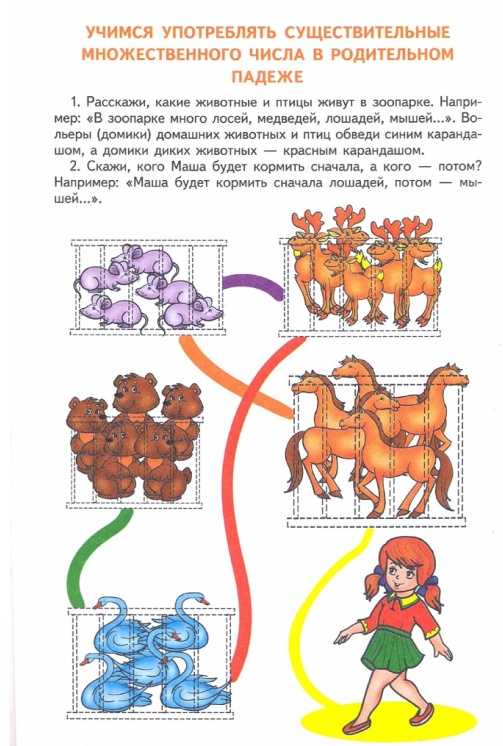 